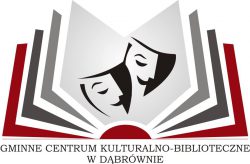 Zgoda rodzica (opiekuna prawnego) na udział osoby niepełnoletniej w konkursie fotograficznym organizowanym przez Gminne Centrum Kulturalno – Biblioteczne w Dąbrównie „Zabierz książkę na wakacje”.Ja, niżej podpisany/a............................................................................................................(imię nazwisko, stopień pokrewieństwa)wyrażam zgodę na udział............................................................................................................(imię i nazwisko, stopień wiek)w konkursie fotograficznym „Zabierz książkę na wakacje” organizowanym przez Gminne Centrum Kulturalno – Biblioteczne w Dąbrównie.Oświadczam, że zapoznałem/am się z Regulaminem Konkursu i w pełni akceptuję jego postanowienia oraz że pouczyłem/am o jego treści osobę biorącą udział w konkursie............................................................................................................(data, imię i nazwisko, podpis rodzica lub opiekuna)